People who help us – FirefighterTake a look through these suggested learning activities and choose what you feel your child would enjoy.Paint a fire picture with red and orange paint and our fingers!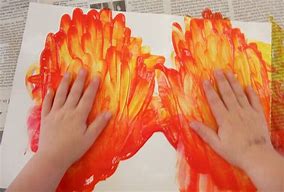 If you are feeling very creative, make a fire engine from a large box so your child can enjoy pretend play!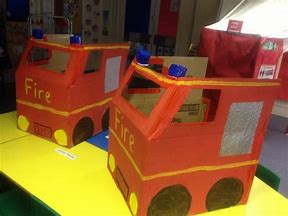 Play with the hose and water guns in the garden on a warm day!Make a fire themed no mess sensory bag.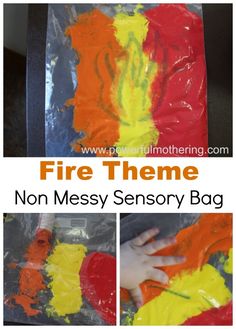 Enjoy water play outside or in the bath; add some red food colouring, use syringes or pipettes to spray the water, use small containers to use as buckets to put out the fire!Make a firefighter’s hat using a paper plate.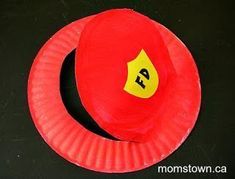 Sing the rhyme ‘5 Little Firefighters’ with your child.Five little firefighters (Show five fingers)
Sleeping in a row. (Rest cheeks on hands and closed eyes.)
RING goes the bell–
Down the pole, they go. (Pretend to slide down a pole.)
They jump on the engine (Jump.)
And put out the fire. (Pretend to squirt with a hose.)
Now they’re back home–
My, but they’re tired! (Stretch and yawn.) One went to bed……and then there were 4…..and so on.Listen to the story Fireman Sam theme tune.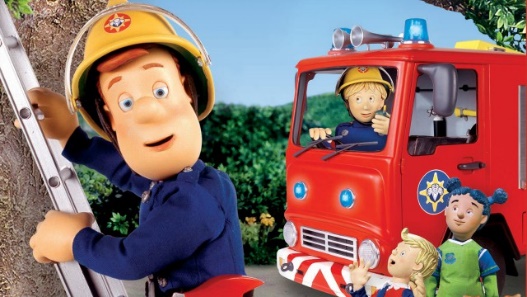 Read ‘Charlie the Firefighter’ ebook together.Have fun!